June 11, 2018Ms. Tiffany ManessAP Gas & Electric (PA) LLC6161 Savoy Drive Suite 500Houston TX  77036					RE:	Bond Rider						AP Gas & Electric (PA) LLC						Docket Number A-2010-2192731Dear Ms. Maness:Please find under cover of this letter the financial instrument filed on behalf of AP Gas & Electric (PA) LLC because it is not acceptable.  The Commission requires a supplier to file an original bond, letter of credit, continuation certificate, amendment, or other financial instrument as part of a supplier’s licensing requirements under Section 2809(c) of the Pennsylvania Public Utility Code. While the cover letter describes the financial instrument as a Continuation Certificate, the only document included was a Bond Rider which updated the included language, but did not extend the Bond’s expiration date.  This Rider is a duplicate of one already on file with the Commission, and is being returned to you.Please file the corrected, originally signed and sealed security instrument with my office within 20 days of the date of this letter, preferably by overnight delivery.  Sincerely,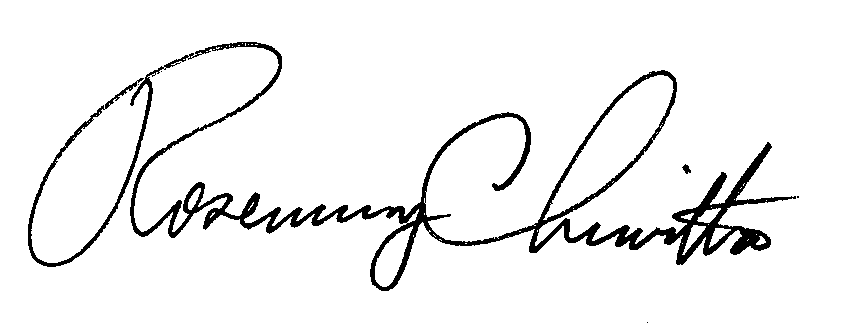 Rosemary ChiavettaSecretary of the CommissionEnclosuresRC:alw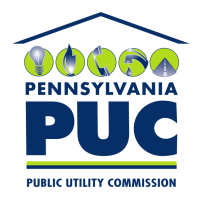  PUBLIC UTILITY COMMISSION400 North Street, Keystone Building, Second FloorHarrisburg, Pennsylvania  17120IN REPLY PLEASE REFER TO OUR 